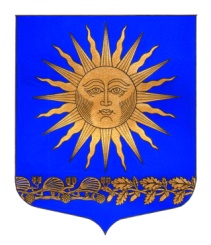   МУНИЦИПАЛЬНЫЙ  СОВЕТ           ВНУТРИГОРОДСКОГО МУНИЦИПАЛЬНОГО  ОБРАЗОВАНИЯ  ГОРОДА ФЕДЕРАЛЬНОГО ЗНАЧЕНИЯ САНКТ-ПЕТЕРБУРГА ПОСЕЛОК СОЛНЕЧНОЕ______________________________________________________________________________Р Е Ш Е Н И Е                                                                                                   от  « 03 » августа 2023 г.                                                                                                      № 12«Об утверждении Положения о служебных командировках»	В соответствии со статьей 168 Трудового кодекса  Российской Федерации Муниципальный совет  решил: Утвердить прилагаемое Положение с приложениями о служебных командировках работников Муниципального Совета внутригородского Муниципального образования города федерального значения Санкт-Петербурга поселок Солнечное.Решение вступает в силу с момента опубликования;Контроль за исполнением решения возложить на Главу МО –Председателя МС п.Солнечное М.А.Сафронова.Глава муниципального образования 		                                              М.А.Сафронов					                     